（第1号様式）　　年　　月　　日　那覇市長　宛団体名所在地役　職代表者　　　	　　　　　　印　チャレンジ助成事業助成金交付申請書　みだしのことについて、事業を下記のとおり実施したいので、新型コロナウィルス感染症対応市民活動チャレンジ助成事業助成金交付要綱第6条第1項の規定に基づき申請します。記1　事業名　〇〇〇〇〇〇〇〇2　申請コース（該当箇所に〇）　スタート＆学生コース　　　自治会&校区まち協コース　　　ステップアップコース3　申請額（1,000円未満切り捨て）〇〇〇〇〇円4　添付書類（1）事業計画書（第1号様式の2）（2）収支予算書（第1号様式の3）（3）団体概要書（第1号様式の4）（4）規約・会則等の写し（5）経費の内訳が分かる書類（見積書等の写し）（6）その他市長が必要と認める書類5　本事業について他の公的助成・民間助成の有無（該当箇所に◯）　　有り　・　無し（第1号様式の3）収 支 予 算 書　収入　　　　　　　　　　　　　　　　　　　　　　　　　　　　　　　(単位：円)　支出　　　　　　　　　　　　　　　　　　　　　　　　　　　　　　　(単位：円)※項目の番号及び項目名は所定通りにご記入ください。※欄は追加せずに、枠を広げて記載してください。※費用の詳細を事前に細かく確認することがあります。※予算額がそのまま認められるとは限りません。※事業報告の際に領収書やレシートがないと助成金の交付ができません。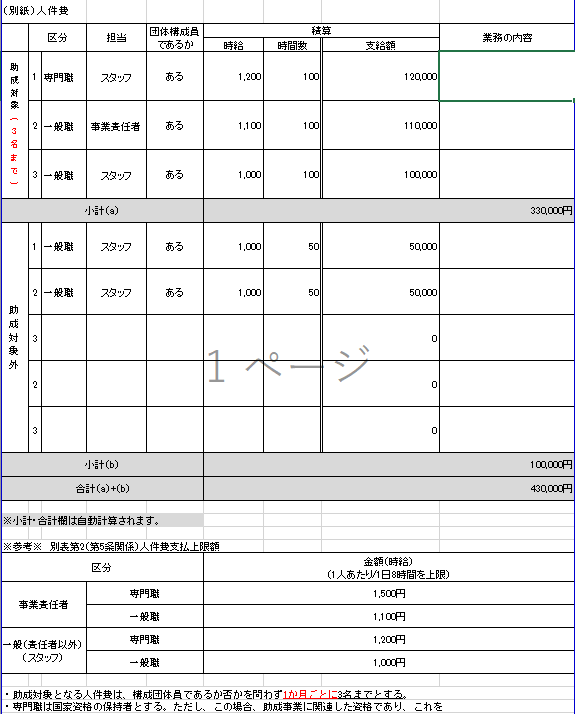 ※必要に応じて欄を加えて追記してください。（第1号様式の4）団 体 概 要 書※必要に応じて欄を広げてご記入ください。費目金額説明新型コロナウィルス感染症対応市民活動チャレンジ助成金円円円合計円項目予算額予算額内訳項目助成対象（A）助成対象外（B）内訳1.人件費（人件費のみ別紙に記載）2.報償費3.旅費4.需用費（消耗品費、印刷製本費、食糧費、光熱水費及び燃料費）5.役務費（通信運搬費、手数料、保険料、広告料）6.委託料7.使用料及び賃借料8.原材料費9.備品購入費10.その他の経費　　　　小 計 (A)(B)合計(A)＋(B) (A)＋(B) ふりがな団体名所在地〒〒〒電話番号/メールアドレスTEL：　　　　　　/mail：TEL：　　　　　　/mail：TEL：　　　　　　/mail：連絡担当者/団体ホームページ等URL担当：　　　　 　/URL担当：　　　　 　/URL担当：　　　　 　/URLふりがな代表者氏名：住所：電話番号：メールアドレス：氏名：住所：電話番号：メールアドレス：氏名：住所：電話番号：メールアドレス：構成員数(会員数)名設立年月日年　　月　　日団体の設立目的過去１年間の主な活動実績※過去１年間の主な活動実績を記入してください。※活動実績が分かる資料（報告書・チラシ・新聞切り抜き等）があれば、別に添付してください。※新規団体の場合は、必要なし時期事業名内容（参加人数とおおよその支出額も記入してください）過去１年間の主な活動実績※過去１年間の主な活動実績を記入してください。※活動実績が分かる資料（報告書・チラシ・新聞切り抜き等）があれば、別に添付してください。※新規団体の場合は、必要なしなは市民活動支援センター利用登録の有無有り（番号：　　　　　　　　　）　□ 無し※利用登録の有無は助成申請資格や審査に影響しません。有り（番号：　　　　　　　　　）　□ 無し※利用登録の有無は助成申請資格や審査に影響しません。有り（番号：　　　　　　　　　）　□ 無し※利用登録の有無は助成申請資格や審査に影響しません。